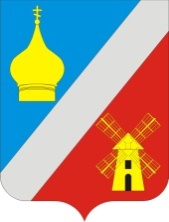 РОССИЙСКАЯ  ФЕДЕРАЦИЯ РОСТОВСКАЯ ОБЛАСТЬНЕКЛИНОВСКИЙ РАЙОН  МУНИЦИПАЛЬНОЕ ОБРАЗОВАНИЕ«ФЕДОРОВСКОЕ СЕЛЬСКОЕ ПОСЕЛЕНИЕ»СОБРАНИЕ ДЕПУТАТОВ ФЕДОРОВСКОГО СЕЛЬСКОГО ПОСЕЛЕНИЯРЕШЕНИЕПринятоСобранием депутатов                                                                                               27  декабря 2018г«О принятии Устава муниципального образования «Федоровское сельское поселение»В соответствии со статьей 44 Федерального закона от 6 октября 2003 года № 131-ФЗ «Об общих принципах организации местного самоуправления в Российской Федерации», руководствуясь статьей 24 Устава муниципального образования «Федоровское сельское поселение», принятого Решением Собрания депутатов Федоровского сельского поселения от 25.11.2016 № 14 (в ред. от 14.05.2018), Собрание депутатов Федоровского сельского поселенияРЕШИЛО:1. Принять Устав муниципального образования «Федоровское сельское поселение».2. Со дня вступления в силу настоящего решения признать утратившими силу:2.1. Решение Собрания депутатов Федоровского сельского поселения от 25.11.2016 № 14 «О принятии Устава муниципального образования «Федоровское сельское поселение»;2.2. Решение Собрания депутатов Федоровского сельского поселения от 10.08.2017 № 51 «О внесении изменений и дополнений в Устав муниципального образования «Федоровское сельское поселение»;2.3. Решение Собрания депутатов Федоровского сельского поселения от 14.05.2018 № 96 «О внесении изменений и дополнений в Устав муниципального образования «Федоровское сельское поселение».3. Настоящее решение вступает в силу со дня его официального обнародования, произведенного после государственной регистрации Устава муниципального образования «Федоровское сельское поселение» за исключением положений, для которых настоящим решением установлены иные сроки вступления их в силу.4. Пункт 17 части 1 статьи 2 и пункт 17 части 1 статьи 34 приложения к настоящему решению вступают в силу с 1 января 2019 года, но не ранее дня официального опубликования Устава, произведенного после его государственной регистрации.5. До 1 января 2019 года пункт 17 части 1 статьи 2 Устава, утвержденного настоящим решением, действует в следующей редакции:«17) участие в организации деятельности по сбору (в том числе раздельному сбору) и транспортированию твердых коммунальных отходов;».6. До 1 января 2019 года пункт 17 части 1 статьи 34 Устава, утвержденного настоящим решением, действует в следующей редакции:«17) участвует в организации деятельности по сбору (в том числе раздельному сбору) и транспортированию твердых коммунальных отходов;».Председатель Собрания депутатов-глава Федоровского сельского поселения	С.А. Слинькос. Федоровка«27» декабря 2018 года№ 128